หลักฐานแสดงข้อมูลตัวชี้วัด 8.2.5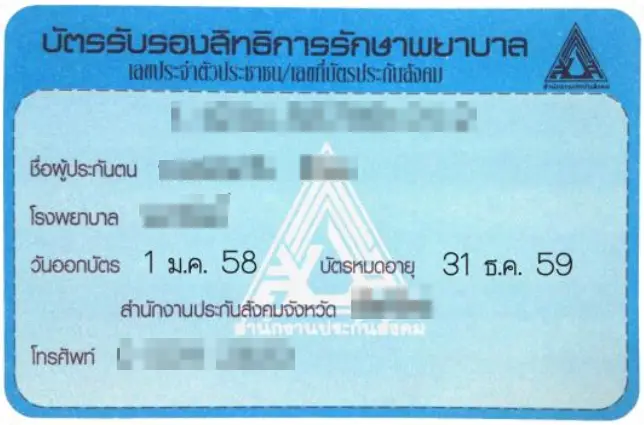 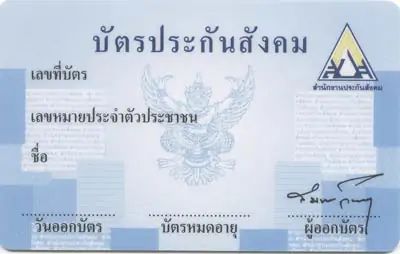 